Listening ActivityInstructions: Use your QR code reader to take you to the EdPuzzle to listen to the people describe themselves. Nesmah (Participant One – Easy):https://edpuzzle.com/media/5cfed39b5bd3b540a82f192b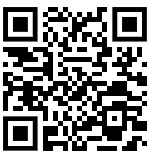 Andrea (Participant Two – Easy): https://edpuzzle.com/media/5cff07c35bd3b540a8301923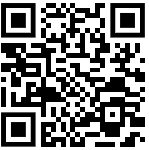 Mikey (Participant Three – Moderate): https://edpuzzle.com/media/5cff098f22cc5d40a29045d2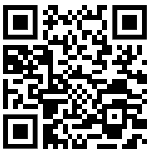 Sheldon (Participant Four – Moderate): https://edpuzzle.com/media/5cff291375164240b63f8bed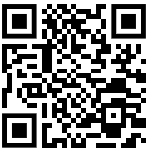 Roy (Participant Five  Part 1/2– Difficult): https://edpuzzle.com/media/5d159793c88b564122e19323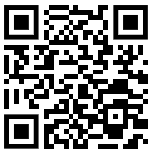 Roy (Participant Five  Part 2/2– Difficult):https://edpuzzle.com/media/5d159e6fcbf83a41158eaf67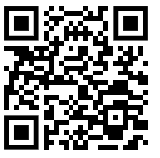 Les Vonkemen (Participant Six – Difficult):https://edpuzzle.com/media/5d15a2805e8d56411b3af23b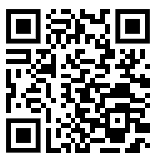 Les Vonkemen (Participant Six – Difficult):https://edpuzzle.com/media/5d15a2805e8d56411b3af23b